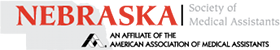 Registration FormNSMA Conference 2024APRIL 26th-27th- Graduate Hotel in Downtown Lincoln, NE1.    ____YES   ____NO      Is this your first NSMA Conference?2.    ____YES   ____NO      Are you a past President of NSMA?3.    ____YES   ____NO      Newly certified CMA (AAMA) since 2023 Conference?4.    ____YES   ____NO      Recertified your CMA (AAMA) credential since 2023 Conference?FULL TWO-DAY REGISTRATION (snacks, beverages, and lunch both Friday and Saturday, 11 CEUs)_____Members (meals and educational sessions)	       	          $150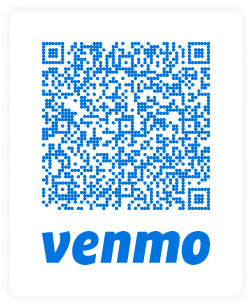 _____Non-Members (meals and educational sessions)	          $240_____Students (meals and educational sessions)	                          $120FRIDAY ONLY APRIL 26th (snacks, beverages, lunch & CEU’s)_____Members (meal and educational sessions)	            	          $110_____Non-Members (meal and educational sessions)	                          $150_____Students (meal and educational sessions)		            $90SATURDAY ONLY April 27th (snacks, beverages, lunch, & CEU’s)_____Members (meals and educational sessions)                                  $110_____Non-Members (meals and educational sessions)	           $150_____Students (meals and educational sessions)		             $90ADDITIONAL OPTIONS ____   GUEST Saturday luncheon for awards & officer installation      $30 ____   $15 - LATE FEE REGISTRATION (If postmarked after April 12th or  payment on Conference day)**To help the staff of our venue with meal count, please mark which meals you will be attending**____   I plan on attending the Friday lunch____   I plan on attending the Saturday awards and installation luncheonJEANS FRIDAY:  This is an annual NSMA Fundraiser.  On Friday only, attendees can wear jeans for a $5.00 donation.*This is payable at the registration desk - CASH OR VENMO ONLY!   Otherwise, business casual is appropriate dress for the conference. For the courtesy towards other attendees and per the policies defined by our organization, no alcoholic beverages or smoking allowed during NSMA sponsored events.  Failure to follow this policy may result in exclusion or removal from conference events.**Conference name badge must be worn for admittance to all educational sessions and meals**NAMENAMECREDENTIALSADDRESSADDRESSADDRESSCITYSTATE AND ZIPSTATE AND ZIPPHONEYOUR EMAILYOUR EMAILAAMA MEMBER ID